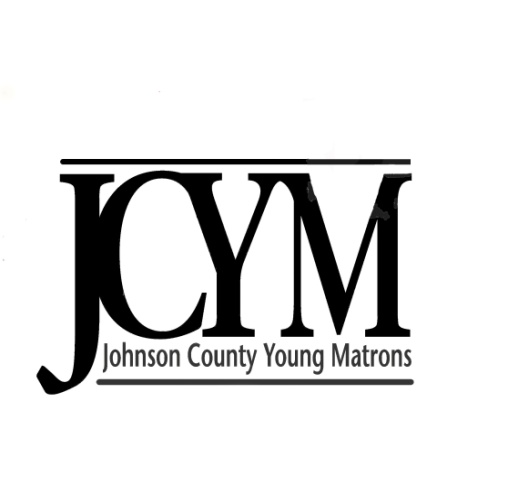 Women Serving & Supporting the CommunityFor Use by JCYM Underwriting CommitteeSPONSORSHIP GUIDELINESDIAMOND UNDERWRITER - $7,500PLATINUM UNDERWRITER - $5,000GOLD UNDERWRITER - $2,500SILVER UNDERWRITER - $1,000BRONZE UNDERWRITER - $500CRYSTAL UNDERWRITER - $250We are happy to send you an invoice for your chosen sponsorship level.  You can make your contribution at any time before June 30, 2018.  Contributors will be recognized according to the specific guidelines for each level of sponsorship.Sponsorship Level				____________________________________________________Your Name & Title				____________________________________________________Your Company Name and Address		____________________________________________________						____________________________________________________Name of Person to Receive Invoice		____________________________________________________Name of Person to Provide Company Logo	____________________________________________________Phone Contact					____________________________________________________Email Address					____________________________________________________JCYM is a 501C3 organization.  Visit our website at jcym.net for more information.Confirmation of your tax deductible donation will be sent.For questions, please contact:	Sheryl Alderson, Underwriting Chair					913-787-1668					ska2012@centurylink.netContributions can be sent to:		Debra Scott, JCYM Ways and Means Treasurer					6800 W. 125th Street					Overland Park, KS   66209